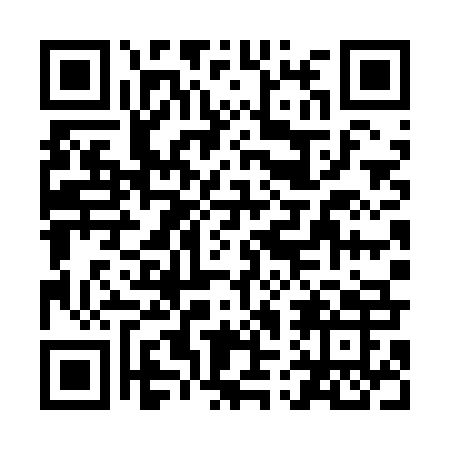 Prayer times for Rzazew Kocianka, PolandMon 1 Apr 2024 - Tue 30 Apr 2024High Latitude Method: Angle Based RulePrayer Calculation Method: Muslim World LeagueAsar Calculation Method: HanafiPrayer times provided by https://www.salahtimes.comDateDayFajrSunriseDhuhrAsrMaghribIsha1Mon4:036:0412:345:017:058:582Tue4:006:0212:345:027:069:003Wed3:585:5912:335:037:089:034Thu3:555:5712:335:047:109:055Fri3:525:5512:335:067:129:076Sat3:495:5312:325:077:139:107Sun3:465:5012:325:087:159:128Mon3:435:4812:325:097:179:149Tue3:395:4612:325:107:189:1710Wed3:365:4412:315:127:209:1911Thu3:335:4112:315:137:229:2212Fri3:305:3912:315:147:249:2413Sat3:275:3712:315:157:259:2714Sun3:245:3512:305:167:279:2915Mon3:215:3212:305:187:299:3216Tue3:175:3012:305:197:309:3517Wed3:145:2812:305:207:329:3718Thu3:115:2612:295:217:349:4019Fri3:085:2412:295:227:369:4320Sat3:045:2212:295:237:379:4521Sun3:015:1912:295:247:399:4822Mon2:575:1712:295:257:419:5123Tue2:545:1512:285:277:429:5424Wed2:505:1312:285:287:449:5725Thu2:475:1112:285:297:4610:0026Fri2:435:0912:285:307:4810:0327Sat2:405:0712:285:317:4910:0628Sun2:365:0512:285:327:5110:0929Mon2:325:0312:275:337:5310:1230Tue2:295:0112:275:347:5410:16